REŠITVE MAT – SREDA, 25. 3. 2020SEŠTEVANJE DO 100 (D + E = DE) – DZ 3/38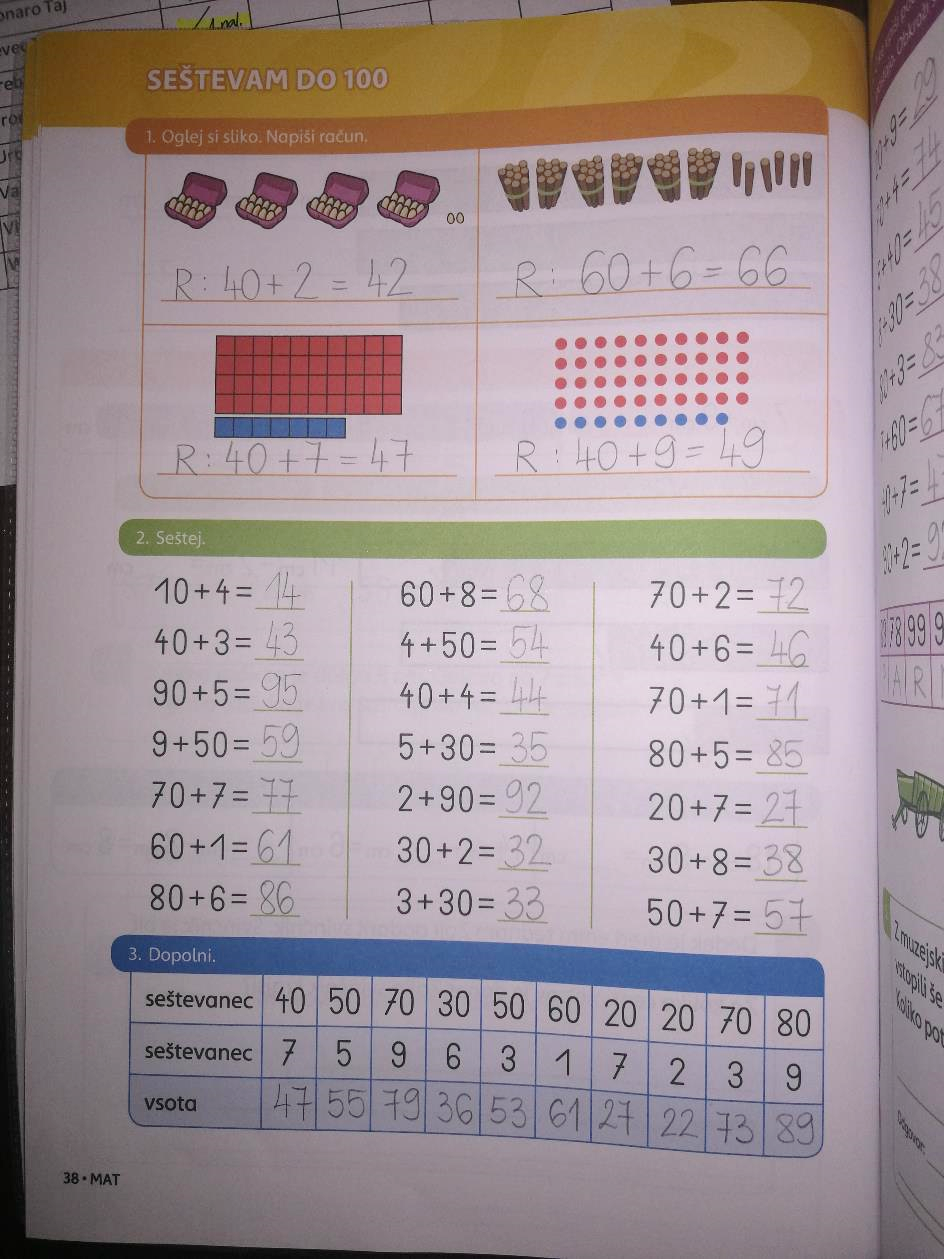 